АДМИНИСТРАЦИЯ СПАССКОГО СЕЛЬСОВЕТА САРАКТАШСКОГО РАЙОНА ОРЕНБУРГСКОЙ ОБЛАСТИП О С Т А Н О В Л Е Н И Е13.11.2020                                   с. Спасское                                     № 60-пОб утверждении Порядка формирования и ведения  реестра  источников доходов бюджета муниципального образования Спасский сельсовет.В соответствии со статьей 47.1 Бюджетного кодекса Российской Федерации, постановлением Правительства Российской Федерации от 31.08.2016 № 868 «О порядке формирования и ведения перечня источников доходов Российской Федерации», руководствуясь Уставом муниципального образования Спасский сельсовет:Утвердить Порядок формирования и ведения  реестра источников доходов бюджета муниципального образования Спасский сельсовет согласно приложению к настоящему постановлению. Настоящее постановление вступает в силу после его подписания и подлежит размещению на официальном сайте администрации Спасского  сельсовета Саракташского района Оренбургской области в сети «Интернет».Контроль исполнения настоящего распоряжения оставляю за собой.Глава Спасского сельсовета                                                                    Т.А.БеликРазослано: прокурору района, финансовый отдел администрации Саракташского района, официальный сайт, в делоПриложение кпостановлению администрацииСпасского сельсовета от 18.11.2020  № 60–пПорядок формирования и ведения  реестра  источников доходов бюджета  муниципального образования Спасский сельсовет1. Настоящий порядок формирования и ведения реестра источников доходов бюджета  муниципального образования Спасский сельсовет (далее – Порядок), разработан в соответствии с Бюджетным кодексом Российской Федерации. Порядок устанавливает основные принципы и правила формирования и ведения реестра источников доходов бюджета  муниципального образования Спаский сельсовет.2. Реестр источников доходов бюджета – свод информации о доходах бюджета по источникам доходов бюджета  муниципального образования Спасский сельсовет, формируемой в процессе составления, у муниципального образования Спасский сельсовет утверждения и исполнения бюджета, на основании перечня источников доходов бюджета муниципального образования Спасский сельсовет.3. Формирование и ведение реестра источников доходов бюджета муниципального образования Спасский сельсовет осуществляется бухгалтером Администрации муниципального образования Спасский сельсовет (далее – бухгалтер) в соответствии с требованиями настоящего Порядка.4. Администрация осуществляет проверку фрагментов реестра источников доходов, на предмет отсутствия искажений и неточностей в обязательных реквизитах нормативных правовых актов Российской Федерации, Оренбургской области, муниципальных правовых актов органов местного самоуправления муниципального образования Спасский сельсовет и заключенных органами местного самоуправления договоров и соглашений (отдельных статей, пунктов, подпунктов, абзацев нормативных правовых актов, договоров и соглашений), содержащихся в представленном фрагменте реестра источников доходов, а также на предмет соответствия нормам действующего законодательства муниципальных правовых актов.5. Формирование и ведение реестра источников доходов бюджета муниципального образования Спасский сельсовет осуществляется в бумажном и электронном форматах.6. Формирование и ведение реестра источников доходов бюджета муниципального образования Спасский сельсовет осуществляется по форме согласно приложению к настоящему Порядку.7. Данные реестра используются при составлении проекта бюджета муниципального образования Спасский сельсовет на очередной финансовый год и плановый период.Приложениек Порядку формирования и веденияреестра источников доходовбюджетаРеестр источников доходов бюджета муниципального образования Спасский сельсоветна "___" _________ 20___ годаНаименование финансового органа(органа управления территориальногофонда медицинского страхования)     _______________________________________Наименование бюджета                _______________________________________Единица измерения                   рублейРуководитель(уполномоченное лицо) ____________   _________   __________________________                      (должность)    (подпись)    (расшифровка подписи)Исполнитель           ____________   _________   __________________________                                                                   "__" _______ 20__ г.                      (должность)    (подпись)     (расшифровка подписи)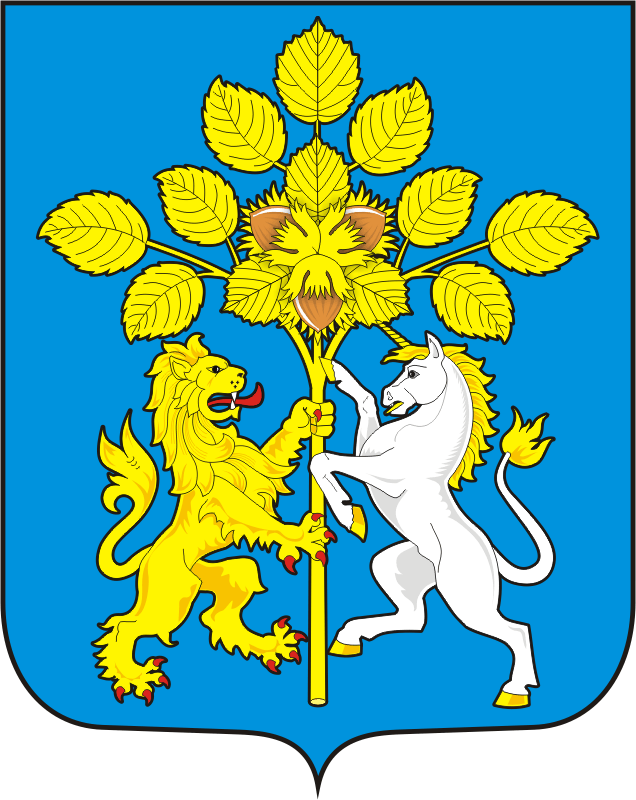 